Θέμα: «Ημερίδα Περιβαλλοντικής  Εκπαίδευσης στις 21 Οκτωβρίου 2015»Το Κ.Π.Ε. Φιλιατών διοργανώνει ημερίδα Περιβαλλοντικής Εκπαίδευσης που εμπίπτει  στα πλαίσια της «Εβδομάδας Περιβαλλοντικής Εκπαίδευσης» και στην υλοποίηση της Πράξης «Δράσεις Δια Βίου Μάθησης για το Περιβάλλον και την Αειφορία», τον Άξονα Προτεραιότητας Α.Π.7 και το Επιχειρησιακό Πρόγραμμα «Εκπαίδευση και Δια Βίου Μάθηση». Συμμετέχοντες: Διευθυντές σχολικών μονάδων  Π/θμιας και Δ/θμιας Εκπαίδευσης Θεσπρωτίας καθώς και ένας εκπαιδευτικός από κάθε σχολική μονάδα.Σκοπός είναι: Η ενημέρωση για την Περιβαλλοντική Εκπαίδευση και τα προγράμματα των ΚΠΕ Περιφέρειας Ηπείρου.ΠΡΟΓΡΑΜΜΑ Παρακαλούμε για τις δικές σας ενέργειες.                                                                                         Ο Υπεύθυνος του Κ.Π.Ε. Φιλιατών                                                                                                  Νικολάου Μάρκος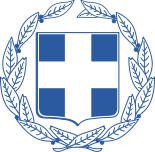 Τίτλος Ημερίδας:Περιβαλλοντική Εκπαίδευση Χρόνος υλοποίησης:21 -10-2015  και ώρες 09:00 -13:00.Τόπος υλοποίησης:Πολιτιστικό κέντρο Πάνθεον Δήμου Ηγουμενίτσας Αριθμός συμμετεχόντων:80 ΏρεςΟνοματεπώνυμο  ΕισηγητώνΤίτλος εισήγησης09:00-09:10 Προσέλευση 09:10-09:50 Κυπριανός Παντελής Καθηγητής (Τ.Ε.Ε.Α.Π.Η.)Πανεπιστημίου Πατρών Η συμμετοχή του σχολείου στην Αειφόρο ανάπτυξη09:50-10:30Γκόγκας Θεμιστοκλής, Αναπληρωτής Καθηγητής Διαπολιτισμικής Επικοινωνίας Τμήμα Διοίκησης Επιχειρήσεων Τ.Ε.Ι. ΗπείρουΠολιτισμός και Περιβάλλον: Μια αμφίδρομη σχέση 10:30-11:10Αράπογλου Μιχάλης, Αρχιτέκτονας, Δρ. Ανθρωπογεωγραφίας Η περιβαλλοντική εκπαίδευση εκτός των τειχών 11:10-11:30 Διάλειμμα 11:30-11:45 Νικολάου Μάρκος, MSc Υπεύθυνος Κ.Π.Ε. ΦιλιατώνΠεριβαλλοντική Εκπαίδευση, Γνωρίζω-Αγαπώ-Προστατεύω  11:45-12:00Νάστου Μαριάννα, MEd Επιστήμες της Αγωγής, Υπεύθυνη Κ.Π.Ε. Φιλιππιάδας Διαμορφώνοντας αξίες για το περιβάλλον μέσα απ’ τα προγράμματα περιβαλλοντικής εκπαίδευσης. 12:00-12:15 Σακαρέλης Χρήστος, Μέλος Κ.Π.Ε. ΚόνιτσαςΠρογράμματα και δράσεις του Κ.Π.Ε. Κόνιτσας. 12:15-12:30 Λιώλης Θωμάς, Υπεύθυνος Κ.Π.Ε. ΠραμάντωνΠρογράμματα και δράσεις του  Κ.Π.Ε. Πραμάντων. 12:30-12:45Ίσαρη Ασπασία, Υπεύθυνη Κ.Π.Ε.. Αράχθου Προγράμματα και δράσεις του Κ.Π.Ε. Αράχθου.12:45-13:00Ερωτήσεις-Λήξη ημερίδας